Curriculum Vitae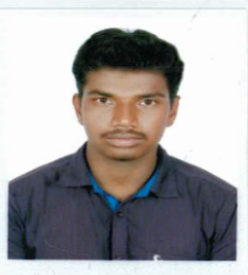 SURESH SUBRAMANIYANSonapur, DUBAIMOB: + 971 544208374(Dubai) E-mail: sureshmaniyan143@gmail.comAvailable To Join Immediately (Visit Visa Valid Till 01Feb2018)____________________________________________________________________________________Application for the post of Safety OfficerObjectiveIntend to build a career and grow with a company which will help me to learn more skills and also utilize my potential to the fullest. Seamless ability to work as a team player in a challenging work environment.____________________________________________________________________________________Profile	I am a certified safety professional with proven national and international track record. I have demonstrated, through a successful THREE year’s Health & Safety and Work Zone Traffic Management (WZTM) career.  I have experience in the building construction, Road work and infrastructure projects. ____________________________________________________________________________________EducationDIPLOMA IN CIVIL ENGINEERING - 2013Ayyappa polytechnic - Aivadhukudu, Tamil Nadu, IndiaDIPLOMA IN  BUILDING DESIGN(AutoCAD 2D and REVIT Arc) - 2016CAD/CAM Training Centre - Kallakurichi, Tamil Nadu, IndiaHSC - 2011Government High Secondary School - Nagalur 606203, Tamil Nadu, IndiaSSLC - 2009Government High Secondary School - Nagalur 606203, Tamil Nadu, India____________________________________________________________________________________Professional QualificationIOSH – Institution of Occupational Safety and Health, United Kingdom.EMS – Environmental Management & Sustainability, KHDA – Dubai.COSHH – Control of Substance Hazardous to Health, KHDA – Dubai.First Aid at Work, KHDA – Dubai.Essential of Fire Safety Principle, KHDA – Dubai.Training courses Confined Space EntrySafe Erection & Dismantling of ScaffoldWorking at Height Professional Experience__________________________________________________________________30 Jul 2015 - Aug 2018	Health, Safety and Environmental Officer AssistanceHLG Contracting LLC (BICC)Site – 636/637 DXB Airport Road, UAE.		 Dubai International Airport Road Junction Upgrade                                                  Installation of High Speed Traffic Management system.Installation of Narrow Lanes, Contraflows, Night time lane closures.General Maintenance Duties.Onsite paper work.Act as a lead person to make the workplace safe through Hazard Identification, Management. Commitment, Preventive and corrective action, Evaluation and monitoring of the workforce and working environment.Act as an area lead for the safety management meeting.Ensure compliance with all applicable safety policies, operating standards and local safety regulations and ensures necessary records are maintained according to the established guidelines.Site inspections weakly walkthroughs.Review JSA and inspect whether its complied.Manage the provision of first aid and medical aid for all employees on site.Safety audit at regular interval.Provide management services to ensure that manual handling procedures and safe lifting techniques are adhered to at all time.Assist site management to meet production and service targets by assisting in the maintenance of healthy staff and a safe work environment.Coordinate all activities on the site30 Jul 2015 - Aug 2018	Health, Safety and Environmental Officer AssistanceHLG Contracting LLC (BICC), Site - 283/284, UAE.Abu Dhabi International Airport ExpansionResponsible for full site health and safety together with environmental compliance across all areas.Liaising with staff on all levels including external bodies and contractors.Training the workforce including managers in health and safety and the environment.25 Mar 2013 – Jan 2014	Site Supervisor (construction)KSD Project LLCResidential Building – Chennai, INDIA.Supervising a team of skilled tradespeople.Site clean-up and safety.Monitoring the safe operation of all machinery.Addressing the needs of the client.Personal ProfilesFather’s Name				:	SubramaniyanDate of Birth				:	31-05-1994Nationality			     	        	:	IndianLanguage Known				:	English, Hindi, Tamil and MalayalamMarital Status				:	SingleDriving License  				:          India (Light Motor Vehicles)Passport DetailsPassport No				:	M2498701Place of issue 				:	Chennai-INDIADate of issue				:	23-09-2014Date of Expiry				:	22-09-2024Declaration:               I hereby declare that the above mentioned information is authentic to the best of my knowledge and belief.Date:Place:								(Suresh Subramaniyan)